Publicado en Bilbao el 18/03/2019 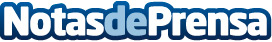 La Sociedad Bilbaína: El buque Insignia de BilbaoNació en el siglo XIX, creció durante el XX y ha llegado al XXI por méritos propios, con un gran prestigio acumulado). El de la Sociedad Bilbaína brilla con luz propia, como también lo hace la ciudad que la acoge, una capital que ha despertado el interés mundial, por su arquitectura, desarrollo y gastronomíaDatos de contacto:gustavo egusquizaNota de prensa publicada en: https://www.notasdeprensa.es/la-sociedad-bilbaina-el-buque-insignia-de Categorias: Finanzas Historia País Vasco http://www.notasdeprensa.es